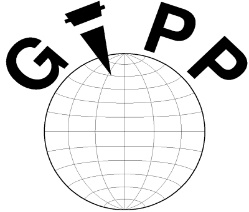 Geophysical Instrument Pool PotsdamApplication for rental of instruments from the "Gerätepool Geophysik"Geophysical Instrument Pool PotsdamApplication for rental of instruments from the "Gerätepool Geophysik"Geophysical Instrument Pool PotsdamApplication for rental of instruments from the "Gerätepool Geophysik"Geophysical Instrument Pool PotsdamApplication for rental of instruments from the "Gerätepool Geophysik"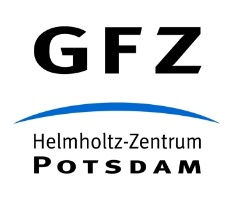 Date of application:1. Name of project and acronym:1. Name of project and acronym:1. Name of project and acronym:1. Name of project and acronym:1. Name of project and acronym:1. Name of project and acronym:2. Applicant (name, institution, email):2. Applicant (name, institution, email):2. Applicant (name, institution, email):2. Applicant (name, institution, email):2. Applicant (name, institution, email):2. Applicant (name, institution, email):3. Co – applicant(s) (name, institution): 3. Co – applicant(s) (name, institution): 3. Co – applicant(s) (name, institution): 3. Co – applicant(s) (name, institution): 3. Co – applicant(s) (name, institution): 3. Co – applicant(s) (name, institution): 4. Requested instrument type4. Requested instrument type4. Requested instrument type4. Requested instrument type4. Requested instrument type4. Requested instrument typePickup date at GFZ:Pickup date at GFZ:Return to GFZ:Return to GFZ:Time frame (alternative):Time frame (alternative):Type of recorder * / channel number:Type of recorder * / channel number:Type of recorder * / channel number:Number of instruments:Number of instruments:Number of instruments:Type of seismometer:Type of seismometer:Type of seismometer:Number of instruments:Number of instruments:Number of instruments:Equipment (discs, cable between disc and archive computer, other):Equipment (discs, cable between disc and archive computer, other):Equipment (discs, cable between disc and archive computer, other):Equipment (discs, cable between disc and archive computer, other):Equipment (discs, cable between disc and archive computer, other):Equipment (discs, cable between disc and archive computer, other):Notes:Notes:Notes:Notes:Notes:Notes:5. Fundinga) Has an application for funding of the project been submitted? If yes, when and where?5. Fundinga) Has an application for funding of the project been submitted? If yes, when and where?5. Fundinga) Has an application for funding of the project been submitted? If yes, when and where?5. Fundinga) Has an application for funding of the project been submitted? If yes, when and where?5. Fundinga) Has an application for funding of the project been submitted? If yes, when and where?5. Fundinga) Has an application for funding of the project been submitted? If yes, when and where?b) Approval expected until:b) Approval expected until:b) Approval expected until:b) Approval expected until:b) Approval expected until:b) Approval expected until:c) If not yet, where and when planned?c) If not yet, where and when planned?c) If not yet, where and when planned?c) If not yet, where and when planned?c) If not yet, where and when planned?c) If not yet, where and when planned?d) From when to when will funding be available?d) From when to when will funding be available?d) From when to when will funding be available?d) From when to when will funding be available?d) From when to when will funding be available?d) From when to when will funding be available?6. Short description of project (keywords of scientific aims; max 250 character):6. Short description of project (keywords of scientific aims; max 250 character):6. Short description of project (keywords of scientific aims; max 250 character):6. Short description of project (keywords of scientific aims; max 250 character):6. Short description of project (keywords of scientific aims; max 250 character):6. Short description of project (keywords of scientific aims; max 250 character):7. Short outline of project (maximum of 2 extra pages) including-  Map of profile/station deployment- Time plan of deployment- Preparatory work (reconnaissance work)* Explanatory statement if request for CUBE-recorder for long-term projects7. Short outline of project (maximum of 2 extra pages) including-  Map of profile/station deployment- Time plan of deployment- Preparatory work (reconnaissance work)* Explanatory statement if request for CUBE-recorder for long-term projects7. Short outline of project (maximum of 2 extra pages) including-  Map of profile/station deployment- Time plan of deployment- Preparatory work (reconnaissance work)* Explanatory statement if request for CUBE-recorder for long-term projects7. Short outline of project (maximum of 2 extra pages) including-  Map of profile/station deployment- Time plan of deployment- Preparatory work (reconnaissance work)* Explanatory statement if request for CUBE-recorder for long-term projects7. Short outline of project (maximum of 2 extra pages) including-  Map of profile/station deployment- Time plan of deployment- Preparatory work (reconnaissance work)* Explanatory statement if request for CUBE-recorder for long-term projects7. Short outline of project (maximum of 2 extra pages) including-  Map of profile/station deployment- Time plan of deployment- Preparatory work (reconnaissance work)* Explanatory statement if request for CUBE-recorder for long-term projects8. Data archive      I conﬁrm, that I have submitted all data from previous experiments (since 2011) to GIPP- or GEFON-archive, according to the 
      terms of use                             8. Data archive      I conﬁrm, that I have submitted all data from previous experiments (since 2011) to GIPP- or GEFON-archive, according to the 
      terms of use                             8. Data archive      I conﬁrm, that I have submitted all data from previous experiments (since 2011) to GIPP- or GEFON-archive, according to the 
      terms of use                             8. Data archive      I conﬁrm, that I have submitted all data from previous experiments (since 2011) to GIPP- or GEFON-archive, according to the 
      terms of use                             8. Data archive      I conﬁrm, that I have submitted all data from previous experiments (since 2011) to GIPP- or GEFON-archive, according to the 
      terms of use                             8. Data archive      I conﬁrm, that I have submitted all data from previous experiments (since 2011) to GIPP- or GEFON-archive, according to the 
      terms of use                             